BORDER BIG & LITTLE NEWS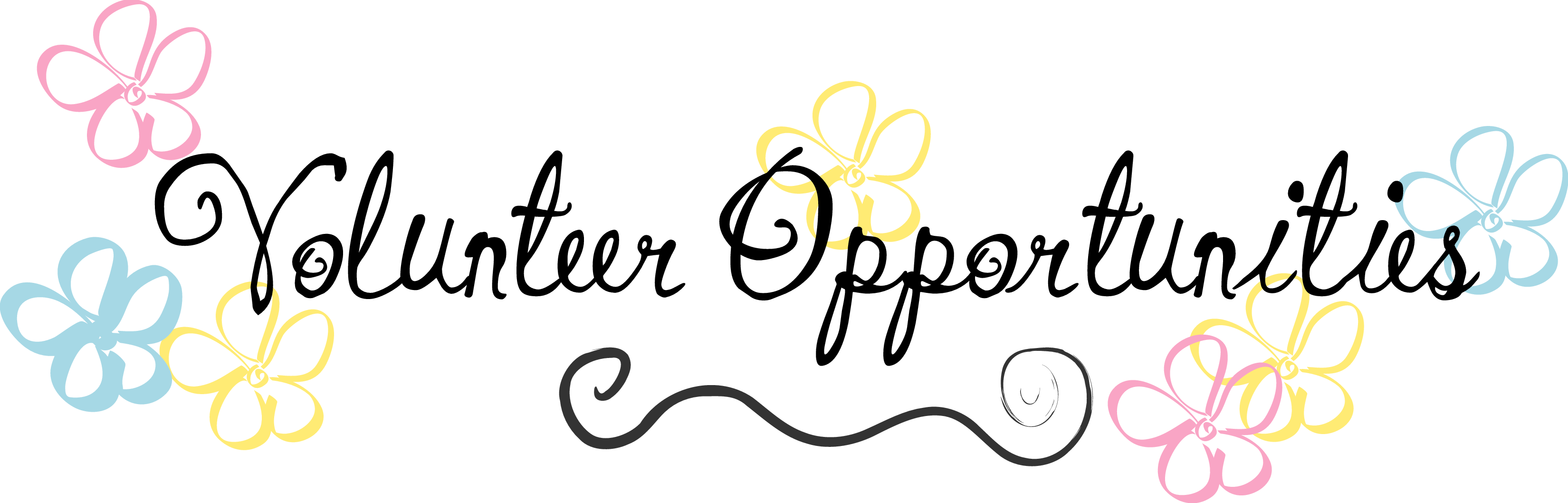 Recycling:				Designated Driving:		Controlling:Every Wednesday @ 9:00am		Nov.17 @ Rolling Greens	Nov.16, 17 @ Christmas Craft Show					Nov. 24 @ Stockade		Nov. 24 @ Christmas House Light LaunchiF YOU ARE AVAILABLE TO HELP OUT PLEASE CALL OUR OFFICE AT 306-825-5757.****REMINDER; UNLESS WE CONTACT YOU THAT AN EVENT YOU ARE SCHEDULED FOR IS CANCELLED, IT’S STILL A GO!!***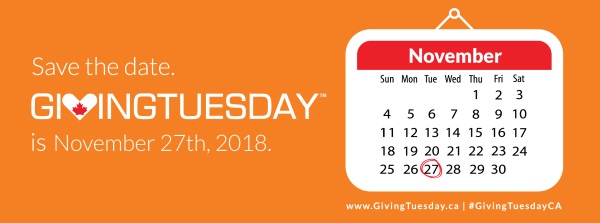 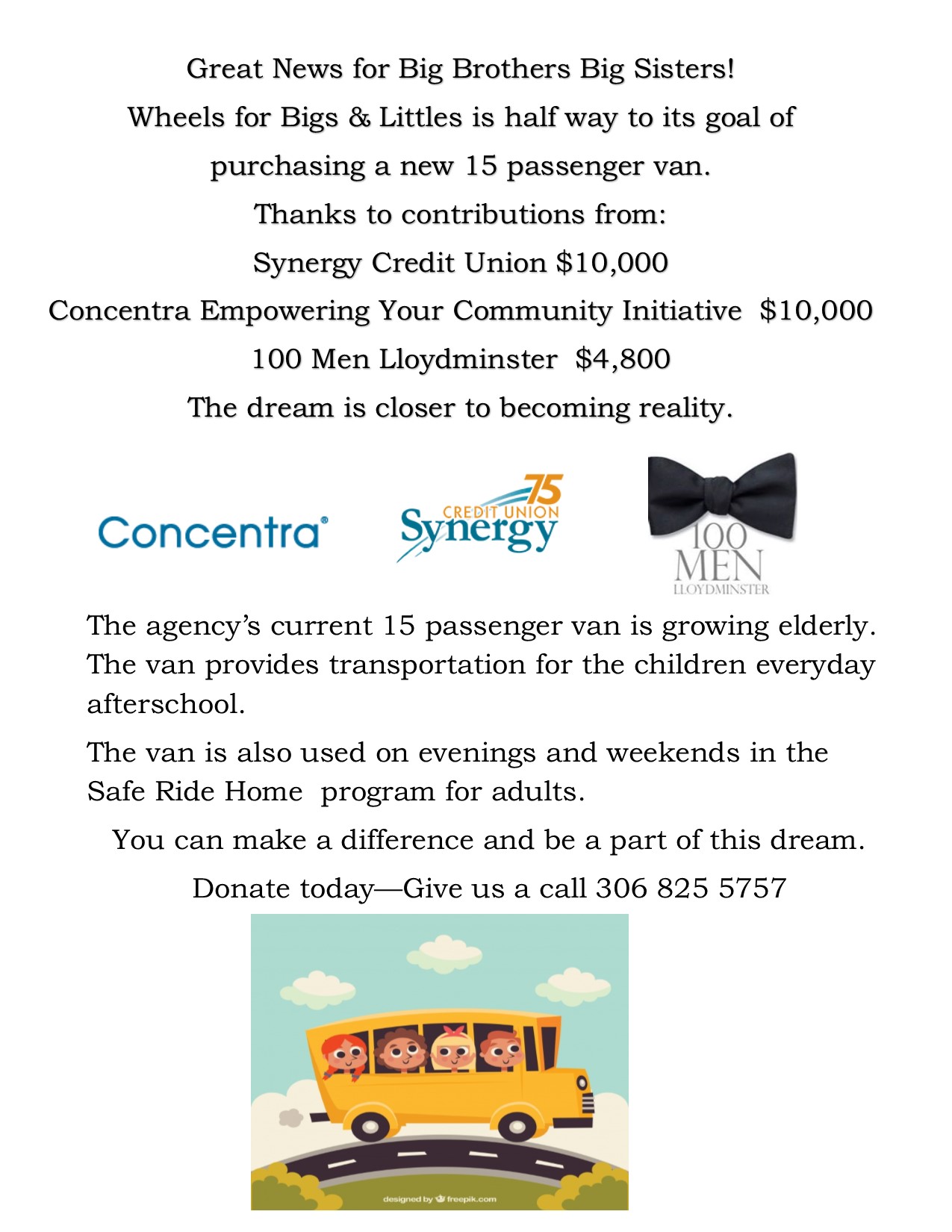 Legacy of Giving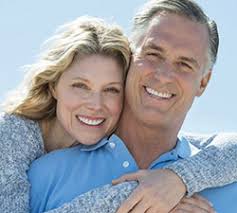 We’re Big Brothers Big Sisters and we believe in the value and values of mentoring.Big Brothers Big Sisters gives you the opportunity to help children in your community who are in need, during your lifetime and beyond. Your gift will go to support the agency and its mentoring programs, allowing Big Brothers Big Sisters to continue meeting the needs of the community by offering local children and teens a brighter future.Thoughtfully planning your charitable giving goes beyond commitment, it helps you find the best way to give while maximizing your tax benefits and making the most effective use of your resources.Explore the possibilities and find the way of giving that is best for your needs.Examples of Legacy Gifts: Outright Gifts, Charitable Bequests, Life Insurance, Charitable Remainder TrustFor more information about the agency and the mentoring programs we provide please contact the Executive Director at 306-825-5757.Please consult a qualified taxation professional, tax implications vary based on your particular circumstances. The information is intended to provide an overview of giving options. After reviewing this material you are encouraged to consult with your professional advisors for advice on how you can use charitable giving to achieve your goals.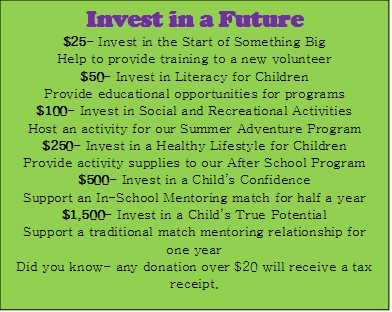 My favorite food is chicken on the bone!- Myah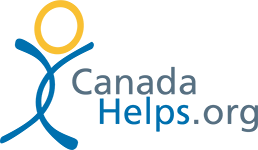 Yes! I want to make a difference in the life of a child through Big Brothers Big Sisters of Lloydminster.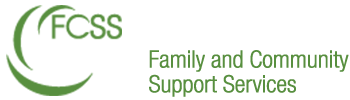 Did you know you can contribute to Big Brothers Big Sisters of Lloydminster online with CanadaHelps.org? Choose a donation that suits you: one time, monthly, charitable gift or in memory of someone. Makes a great Christmas gift. Follow CanadaHelps.org easy steps to find us and donate today! 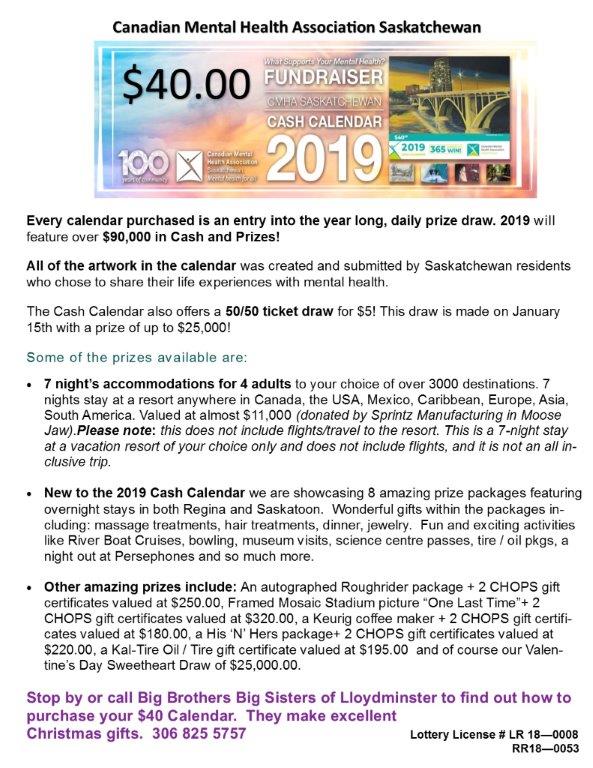 Our Vision:Big Brothers Big Sisters of Lloydminster is dedicated to the growth of mentoring to ensure that every child or youth who needs a positive ongoing relationship with a caring mentor will have one.Our Mission: Our organization is committed to being leaders in our community for providing the highest quality; volunteer based mentoring programs to our community’s young people.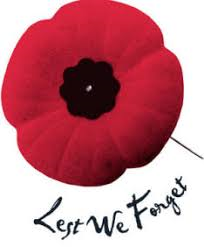 Remembrance DaySunday Nov.11, 2018Our Vision:Big Brothers Big Sisters of Lloydminster is dedicated to the growth of mentoring to ensure that every child or youth who needs a positive ongoing relationship with a caring mentor will have one.Our Mission: Our organization is committed to being leaders in our community for providing the highest quality; volunteer based mentoring programs to our community’s young people.Remembrance DaySunday Nov.11, 2018Our Vision:Big Brothers Big Sisters of Lloydminster is dedicated to the growth of mentoring to ensure that every child or youth who needs a positive ongoing relationship with a caring mentor will have one.Our Mission: Our organization is committed to being leaders in our community for providing the highest quality; volunteer based mentoring programs to our community’s young people.Remembrance DaySunday Nov.11, 2018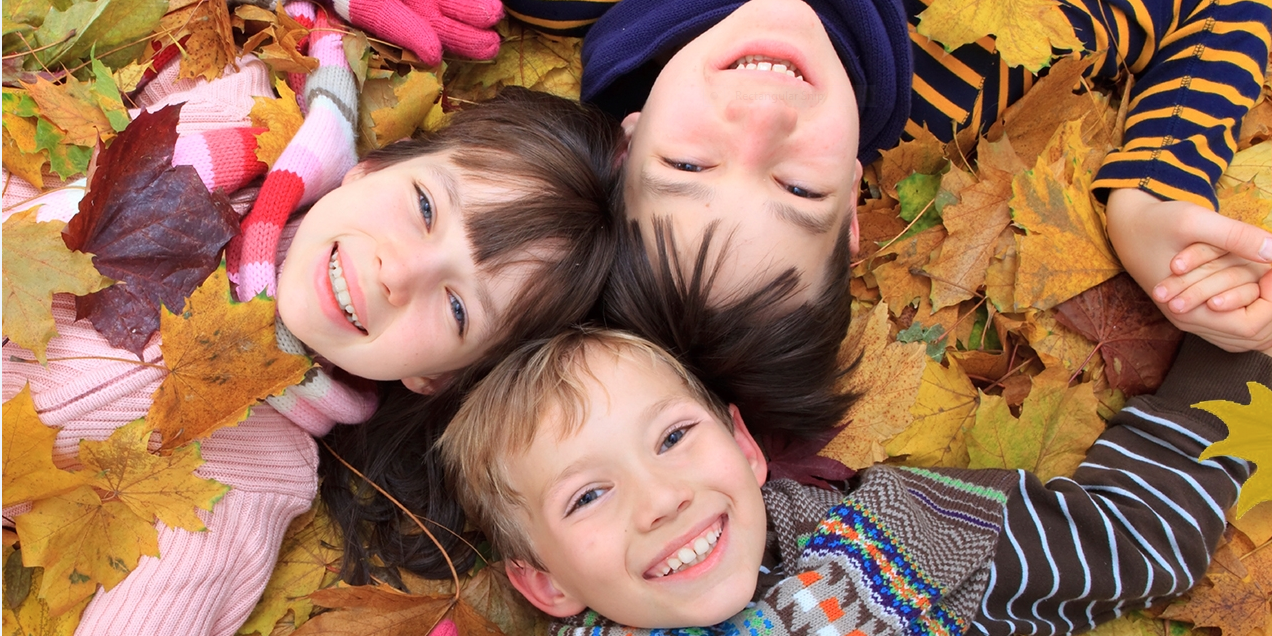 No Program Nov.12-16, 2018Find the monthly kids quoteIn our newsletter!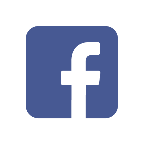 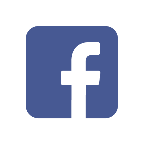 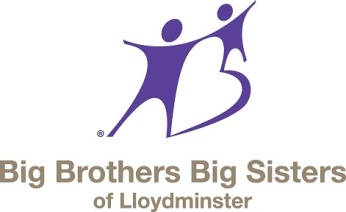 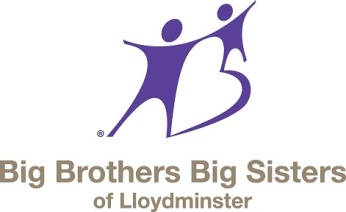 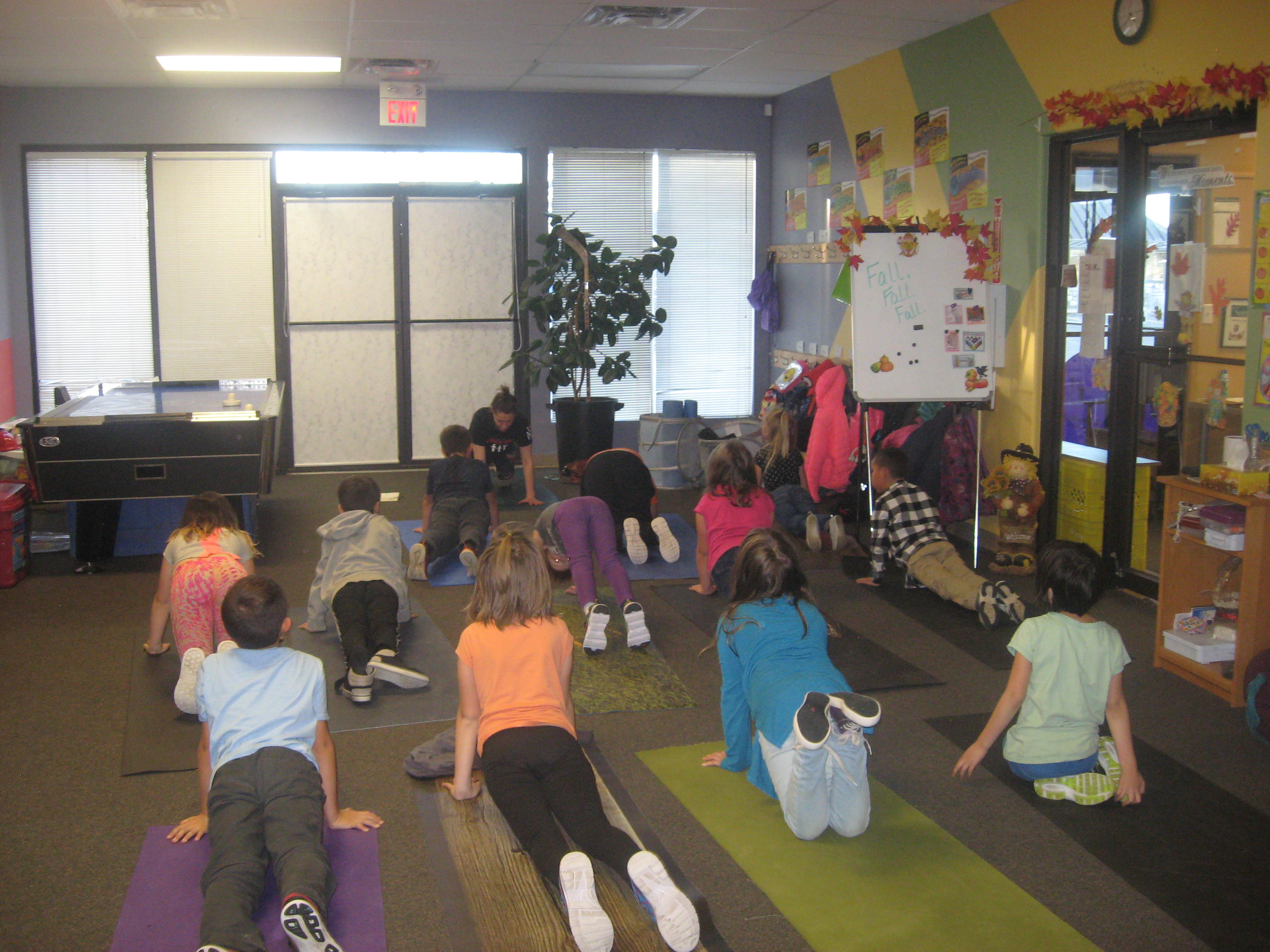 Congratulations to:Todd M & Austin Y    3 Year AnniversaryNew Matches:Blou & Ryder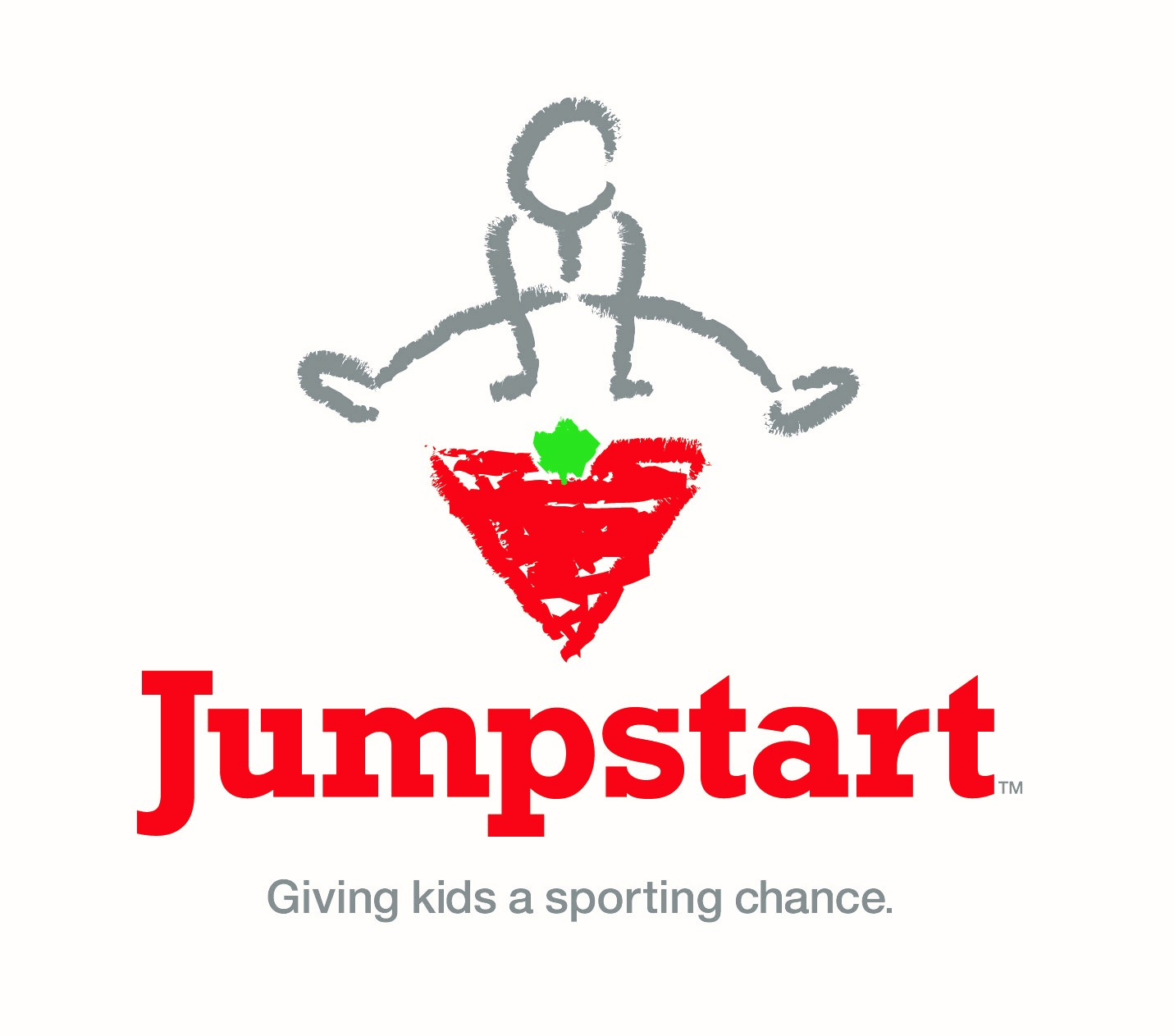 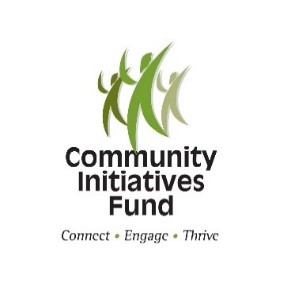 Congratulations to:Todd M & Austin Y    3 Year AnniversaryNew Matches:Blou & RyderLloydminster Columbus Club Charitable Foundation Inc.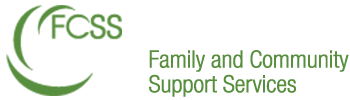 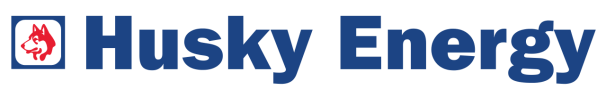 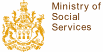 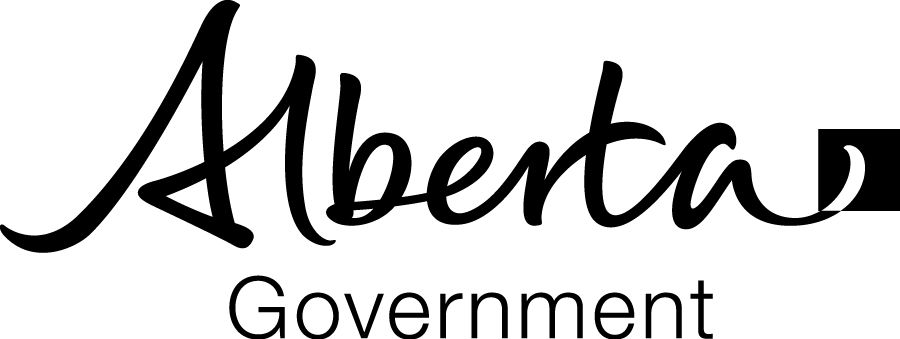 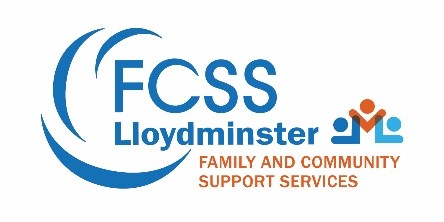 Lloydminster Columbus Club Charitable Foundation Inc.◄ OctoberNovember  2018November  2018November  2018November  2018November  2018December ►SunMonTueWedThuFriSat1 2 3 4 Daylight Savings Time Ends5 6 7 Recycling 9:00am8 9 10 11 Remembrance Day12 Office ClosedNo Program13 No Program14 Recycling 9:00amNo Program15 No Program16 Controlling @ Christmas Craft ShowNo Program17 Designated Driving @ Rolling GreensControlling @ Christmas Craft Show18 19 20 National Child Day21 Recycling 9:00amEarly Dismissal22 23 24 Controlling: Christmas House Light LaunchDesignated Driving @ Stockade25 26 Board Meeting27 Giving Tuesday28 Recycling 9:00am29 30 